Publicado en Madrid el 24/11/2021 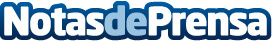 DHL Freight obtiene una nueva certificación para su sistema de gestión globalLa compañía consigue un nuevo certificado de seguridad y salud laboral y se renuevan los certificados existentes para gestión de calidad, medioambiental y energéticaDatos de contacto:Noelia Perlacia915191005Nota de prensa publicada en: https://www.notasdeprensa.es/dhl-freight-obtiene-una-nueva-certificacion Categorias: Internacional Nacional Finanzas Logística Recursos humanos Consumo Industria Automotriz http://www.notasdeprensa.es